ОБЩЕСТВЕННЫЙ ОРГАНИЗАЦИОННЫЙ КОМИТЕТ ПО ПРАЗДНОВАНИЮ ЗНАМЕНАТЕЛЬНЫХ ДАТ И ЮБИЛЕЕВ ГЕРОЕВ ОТЕЧЕСТВА(при РОО «Бородино 2045»)ГБУ «МОСКОВСКИЙ ДОМ НАЦИОНАЛЬНОСТЕЙ»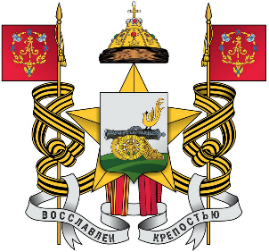 17 сентября 2018 годаПРОГРАММАОбщественного Всероссийского форума,посвящённого 75-й годовщине освобождения Смоленской земли от немецко-фашистских оккупантовКРУГЛЫЙ СТОЛ «Смоленск – западный форпост России»    (зал № 4, 15:00-17:30)МУЗЫКАЛЬНО-ПОЭТИЧЕСКИЙ СЕМИНАР «Поэзия мужества и героизма»                                                                    (зал № 5, 18:00-20:30)г. Москва, ГБУ «Московский дом национальностей»Организаторы мероприятия: Общественный Организационный Комитет по празднованию знаменательных дат и юбилеев Героев Отечества - председатель - Герой Советского Союза, генерал-майор авиации, председатель Президиума Межгосударственного Союза Городов Героев - Крамаренко Сергей МакаровичСоюз писателей РоссииРегиональная общественная организация «Бородино  2045» Общероссийское общественное движение «Россия Православная» Общественная организация содействия развитию Гражданского общества "Общественный Совет Гражданского общества"Международный союз общественных объединений «Российская Ассоциация Международного сотрудничества» (РАМС)Общество «Поле заживо сожженных» Фонд содействия созданию народного «Монумента в память о геноциде Советского мирного населения в годы 2-й мировой войны»Мероприятие проводится совместно с ГБУ «Московский дом национальностей» при поддержке Правительства Москвы.В работе принимают участие:представители органов законодательной и исполнительной власти;представители общественных ветеранских, молодёжных, женских, религиозных и иных организаций и объединений; писатели, поэты, деятели науки, культуры и образования;историки, культурологи, краеведы;представители учебных заведений;представители студенческой молодёжи;представители СМИ.Основные цели и задачи мероприятия: историческое осмысление и поиск путей по повышению эффективности действий государства и общественности по обеспечению уважительного достойного отношения к памяти погибших при защите Отечества;организация работы по обеспечению вечной памяти 19 миллионов героев и мучеников фашистского геноцида среди мирного советского населения, павших в борьбе по защите Родины;не дать умалить подвиг наших предков, очернить и оскорбить их память;устранение фальсификации истории Великой Отечественной войны.Формы участия в мероприятии:очная;заочная.Доклады, предложения, проекты, наработки для опубликования направлять по электронному адресу: Kln-rs@mail.ruПорядок оформления докладов и выступлений:- название доклада, проекта, предложений и т.д. -  заглавными буквами;- авторы доклада: ФИО полностью, учёная степень, звание, должность, место   работы, электронный    адрес, телефоны;- текст доклада оформляется 12 шрифтом Times New Roman через 1,5 интервала, все поля по 20 мм;- объём доклада до 8-ми страниц компьютерного набора;- количество таблиц и рисунков лимитируется указанным объёмом;- примечания к тексту статьи оформляются как концевые сноски;- список использованной литературы.ПРОГРАММАкруглого стола «Смоленск – западный форпост России»зал № 4                                                                                                                           15:00-17:30II. ПРОГРАММАмузыкально-поэтического семинара «Поэзия мужества и героизма»Зал № 5                                                                                                                          18:00-20:30Сбор участников. Регистрация. Подготовка презентаций докладчиковСбор участников. Регистрация. Подготовка презентаций докладчиковСбор участников. Регистрация. Подготовка презентаций докладчиков14:00-15:00Открытие форумаОткрытие форумаОткрытие форума15:00№ТЕМА ВЫСТУПЛЕНИЯ ДОКЛАДЧИКДОКЛАДЧИКВступительное словоКривцова Любовь НиколаевнаКривцова Любовь НиколаевнаВступительное словоКоординатор и ведущая. Заместитель Председателя Оргкомитета по празднованию знаменательных дат и юбилеев Героев Отечества, вице-президент РОО «Бородино 2045», член ЦС ООД «Россия Православная», к.соц.н.Координатор и ведущая. Заместитель Председателя Оргкомитета по празднованию знаменательных дат и юбилеев Героев Отечества, вице-президент РОО «Бородино 2045», член ЦС ООД «Россия Православная», к.соц.н.Приветственное словоТарасов Владимир БорисовичТарасов Владимир БорисовичПриветственное словоДиректор ГБУ «Московский дом национальностей»Директор ГБУ «Московский дом национальностей»Наш народ нельзя поставить на колениКрамаренко Сергей МакаровичКрамаренко Сергей МакаровичНаш народ нельзя поставить на колениПредседатель. Председатель Оргкомитета по празднованию знаменательных дат и юбилеев Героев Отечества, Председатель Президиума Межгосударственного Союза Городов Героев, Герой Советского Союза, генерал-майор авиацииПредседатель. Председатель Оргкомитета по празднованию знаменательных дат и юбилеев Героев Отечества, Председатель Президиума Межгосударственного Союза Городов Героев, Герой Советского Союза, генерал-майор авиацииВеление Родины – дело величайшей человеческой мудростиПротоиерей Лев СеменовПротоиерей Лев СеменовВеление Родины – дело величайшей человеческой мудростиЧлен Комиссии Совета при Президенте РФ по взаимодействию с религиозными объединениями по гармонизации межнациональных и межрелигиозных отношений, сопредседатель Комитета Ассамблеи народов России по взаимодействию с религиозными объединениями, кандидат исторических наук, доцентЧлен Комиссии Совета при Президенте РФ по взаимодействию с религиозными объединениями по гармонизации межнациональных и межрелигиозных отношений, сопредседатель Комитета Ассамблеи народов России по взаимодействию с религиозными объединениями, кандидат исторических наук, доцентПрочность Родины выковывалась на протяжении тысячелетийОстапчук Вячеслав ВасильевичОстапчук Вячеслав ВасильевичПрочность Родины выковывалась на протяжении тысячелетийСопредседатель. Председатель Центрального Совета  ООД «Россия Православная»Сопредседатель. Председатель Центрального Совета  ООД «Россия Православная»За жизнь грядущую – в ответеИванов Николай ФёдоровичИванов Николай ФёдоровичЗа жизнь грядущую – в ответеСопредседатель. Председатель Правления Союза писателей РоссииСопредседатель. Председатель Правления Союза писателей РоссииВеличайшую чашу страдания испил весь наш НАРОД-ПОБЕДИТЕЛЬБояринов Владимир ГеоргиевичБояринов Владимир ГеоргиевичВеличайшую чашу страдания испил весь наш НАРОД-ПОБЕДИТЕЛЬСопредседатель. Председатель Правления Московской городской организации Союза писателей РоссииСопредседатель. Председатель Правления Московской городской организации Союза писателей РоссииРади жизни на ЗемлеБазаров Евгений ИвановичБазаров Евгений ИвановичРади жизни на ЗемлеСопредседатель. Председатель экспертного совета «Общественного Совета Гражданского общества», председатель Совета Потребительского Общества «Инновационный Промышленно-аграрный Консорциум» (ПО «ИПАК»), д.т.н., профессор, академик МАЭР, член-кор. РИАСопредседатель. Председатель экспертного совета «Общественного Совета Гражданского общества», председатель Совета Потребительского Общества «Инновационный Промышленно-аграрный Консорциум» (ПО «ИПАК»), д.т.н., профессор, академик МАЭР, член-кор. РИАСмоленская Богородица - защитница западных рубежей РоссииВеснина Мария ВикторовнаВеснина Мария ВикторовнаСмоленская Богородица - защитница западных рубежей РоссииРадиожурналист, педагог, главный редактор юношеского исторического радиожурнала "Голоса", член Союза Журналистов Санкт-Петербурга и Ленинградской областиРадиожурналист, педагог, главный редактор юношеского исторического радиожурнала "Голоса", член Союза Журналистов Санкт-Петербурга и Ленинградской областиГероическая оборона Смоленска в 1609-1611 гг. спасла Русь от уничтоженияКулешов Владимир СергеевичКулешов Владимир СергеевичГероическая оборона Смоленска в 1609-1611 гг. спасла Русь от уничтоженияЧлен военно-научного общества при ЦДРА, историкЧлен военно-научного общества при ЦДРА, историкРоль партизан в Смоленской губернии в войне 1812-го  годаСапожников Алексей ВикторовичСапожников Алексей ВикторовичРоль партизан в Смоленской губернии в войне 1812-го  годаПреподаватель истории, реконструкторПреподаватель истории, реконструкторПодвиг Красной армии на Соловьевской переправе летом 1941 г.Сопелев Сергей ВасильевичСопелев Сергей ВасильевичПодвиг Красной армии на Соловьевской переправе летом 1941 г.Российское военно-историческое общество, заместитель руководителя научно-просветительского сектора, вице-президент РОО «Бородино-2045», доктор ист. наукРоссийское военно-историческое общество, заместитель руководителя научно-просветительского сектора, вице-президент РОО «Бородино-2045», доктор ист. наук"Суворов" - Смоленская наступательная операция 1943 г.Перелыгин Сергей ИгоревичПерелыгин Сергей Игоревич"Суворов" - Смоленская наступательная операция 1943 г.Российское военно-историческое общество, руководитель научно-просветительской секции  (Московское отделение), доктор ист. наукРоссийское военно-историческое общество, руководитель научно-просветительской секции  (Московское отделение), доктор ист. наукВеликий полководец Маршал Г.К. ЖуковТрофимов-Медногорский Владимир Александрович Трофимов-Медногорский Владимир Александрович Великий полководец Маршал Г.К. ЖуковПредставитель Комитета Четырежды Героя Советского Союза Маршала Г.К. Жукова, академикПредставитель Комитета Четырежды Героя Советского Союза Маршала Г.К. Жукова, академикЮные защитники Смоленской землиСнитенко Людмила МихайловнаСнитенко Людмила МихайловнаЮные защитники Смоленской землиЧлен Союза писателей и Союза журналистов России, действительный член Академии Российской словесности и Славянской Литературной и художественной академии, председатель Совета Историко-патриотического центра «Наследники Победы» Член Союза писателей и Союза журналистов России, действительный член Академии Российской словесности и Славянской Литературной и художественной академии, председатель Совета Историко-патриотического центра «Наследники Победы» Воспитание патриотизма невозможно без памяти о Русских ХатыняхАвдеева Людмила Евгеньевна  Авдеева Людмила Евгеньевна  Воспитание патриотизма невозможно без памяти о Русских ХатыняхЧлен Союза писателей России, член международной федерации журналистовЧлен Союза писателей России, член международной федерации журналистовЧеловечество должно знать о Смоленских ХатыняхФомичев Владимир ТимофеевичФомичев Владимир ТимофеевичЧеловечество должно знать о Смоленских ХатыняхСопредседатель. Основатель и руководитель общества «Поле заживо сожженных», поэт, прозаик и публицистСопредседатель. Основатель и руководитель общества «Поле заживо сожженных», поэт, прозаик и публицистОтдать дань великим отечественным традициям поминовения Гришин Владимир ИвановичГришин Владимир ИвановичОтдать дань великим отечественным традициям поминовения Президент фонда содействия созданию народного «Монумента в память о геноциде Советского мирного населения в годы 2-й мировой войны»Президент фонда содействия созданию народного «Монумента в память о геноциде Советского мирного населения в годы 2-й мировой войны»Историческому невежеству нет места в РоссииЛемешев Михаил ЯковлевичЛемешев Михаил ЯковлевичИсторическому невежеству нет места в РоссииАкадемик РАЕН, доктор экономических наук, ветеран войны и трудаАкадемик РАЕН, доктор экономических наук, ветеран войны и трудаТрагедия  Смоленских деревень в   период фашистской оккупацииМушенков Виктор МаксимовичМушенков Виктор МаксимовичТрагедия  Смоленских деревень в   период фашистской оккупацииКандидат исторических наукКандидат исторических наукГеноцид смолян в годы Великой Отечественной войны 1941-1943 годыПришлецова Евгения ИвановнаПришлецова Евгения ИвановнаГеноцид смолян в годы Великой Отечественной войны 1941-1943 годыЧлен Союза журналистов России, г. Десногорск, Смоленская обл.Член Союза журналистов России, г. Десногорск, Смоленская обл.Поле Памяти в п.Озёрный Духовщинского района Смоленской области Перемибеда Татьяна ЮвеналиевнаПеремибеда Татьяна ЮвеналиевнаПоле Памяти в п.Озёрный Духовщинского района Смоленской области Руководитель патриотического объединения «ОкоЛица», Смоленская областьРуководитель патриотического объединения «ОкоЛица», Смоленская областьПамяти воинов-добровольцев дивизий народного ополчения и батальонов особого назначения Москвы 1941 г.Суханов Геннадий НиколаевичСуханов Геннадий НиколаевичПамяти воинов-добровольцев дивизий народного ополчения и батальонов особого назначения Москвы 1941 г.Вице-президент Фонда «ФЕЛИКС»Вице-президент Фонда «ФЕЛИКС»За Мир без войныНовиков Александр АнатольевичНовиков Александр АнатольевичЗа Мир без войныПрезидент Фонда сохранения исторической памяти и поддержки патриотических инициатив «Мир ради жизни»  Президент Фонда сохранения исторической памяти и поддержки патриотических инициатив «Мир ради жизни»  Возрождение из небытия древних захоронений: победы и проблемыПавлов Юрий ДмитриевичПавлов Юрий ДмитриевичВозрождение из небытия древних захоронений: победы и проблемыКраевед, внештатный корреспондент газеты "Светлый путь" Ивановской области, лектор  СВ ЮАО города МосквыКраевед, внештатный корреспондент газеты "Светлый путь" Ивановской области, лектор  СВ ЮАО города МосквыМолодое поколение должно знать, что нёс фашизмБерезин Владимир ФёдоровичБерезин Владимир ФёдоровичМолодое поколение должно знать, что нёс фашизмСоветник при ректорате Московского Педагогического Государственного УниверситетаСоветник при ректорате Московского Педагогического Государственного УниверситетаО детском музыкально-патриотическом фестивале в г. СмоленскеКомарова Людмила НиколаевнаКомарова Людмила НиколаевнаО детском музыкально-патриотическом фестивале в г. СмоленскеДиректор Детской школы искусств им. М.А. БалакиреваДиректор Детской школы искусств им. М.А. БалакиреваПисатели Бессмертного полкаДубинина Галина НиколаевнаДубинина Галина НиколаевнаПисатели Бессмертного полкаПредседатель Клуба писателей выпускников Литературного института им.А.М.Горького , член Союза писателей и академии российской литературы, Президент Международной Академии ЛИНИЯ (литературы, науки, искусств) «Русский СЛОГ»Председатель Клуба писателей выпускников Литературного института им.А.М.Горького , член Союза писателей и академии российской литературы, Президент Международной Академии ЛИНИЯ (литературы, науки, искусств) «Русский СЛОГ»Главное – вернуть народу историческую памятьШеремецкий Дмитрий ПетровичШеремецкий Дмитрий ПетровичГлавное – вернуть народу историческую памятьДиректор института исследований проблем войны и мира (ИПМВ), главный редактор общественного журнала «Армия и флот»Директор института исследований проблем войны и мира (ИПМВ), главный редактор общественного журнала «Армия и флот»Ополчение 1941 годаМеликов Игорь ВладимировичМеликов Игорь ВладимировичОполчение 1941 годаАвтор-составитель и издатель сборника стихов А. Эйдельштейна «ПАМЯТЬ. 75 лет подвигу народного ополчения Москвы 1941-2016 гг.», член-корреспондент Академии наук авиации и воздухоплавания, кандидат технических наукАвтор-составитель и издатель сборника стихов А. Эйдельштейна «ПАМЯТЬ. 75 лет подвигу народного ополчения Москвы 1941-2016 гг.», член-корреспондент Академии наук авиации и воздухоплавания, кандидат технических наукРоссии нужен музей общенациональной народной памятиСалтыкова Людмила ФёдоровнаСалтыкова Людмила ФёдоровнаРоссии нужен музей общенациональной народной памятиЧлен Союза писателей России, член жюри международноголитературного форума «Славянская лира», г. РязаньЧлен Союза писателей России, член жюри международноголитературного форума «Славянская лира», г. РязаньО праздновании знаменательных дат и Календаре русской славы и памятиПецко Александр АлександровичПецко Александр АлександровичО праздновании знаменательных дат и Календаре русской славы и памятиЧлен Союза Писателей РФЧлен Союза Писателей РФПоэзия мужестваКарпенко Александр НиколаевичКарпенко Александр НиколаевичПоэзия мужестваПоэт, воин-афганец, Кавалер ордена Красной звезды и воинского ордена Святителя Николая ЧудотворцаПоэт, воин-афганец, Кавалер ордена Красной звезды и воинского ордена Святителя Николая ЧудотворцаМой учитель - Иван Васильевич Рыжиков, поэт СмоленщиныКрюков Сергей КонстантиновичКрюков Сергей КонстантиновичМой учитель - Иван Васильевич Рыжиков, поэт СмоленщиныРуководитель поэтической коллегии Академии «Русский СЛОГ», член Союза писателей России, ведущий гостиной «Литературные зеркала» в Библио-ГлобусеРуководитель поэтической коллегии Академии «Русский СЛОГ», член Союза писателей России, ведущий гостиной «Литературные зеркала» в Библио-ГлобусеОТКРЫТАЯ ДИСКУССИЯОТКРЫТАЯ ДИСКУССИЯОТКРЫТАЯ ДИСКУССИЯОТКРЫТАЯ ДИСКУССИЯПОДВЕДЕНИЕ ИТОГОВ. ПРИНЯТИЕ РЕЗОЛЮЦИИ И ОБРАЩЕНИЙПОДВЕДЕНИЕ ИТОГОВ. ПРИНЯТИЕ РЕЗОЛЮЦИИ И ОБРАЩЕНИЙПОДВЕДЕНИЕ ИТОГОВ. ПРИНЯТИЕ РЕЗОЛЮЦИИ И ОБРАЩЕНИЙПОДВЕДЕНИЕ ИТОГОВ. ПРИНЯТИЕ РЕЗОЛЮЦИИ И ОБРАЩЕНИЙПЕРЕРЫВ НА ОБЕД 17:30 – 18:00 (1 этаж)ПЕРЕРЫВ НА ОБЕД 17:30 – 18:00 (1 этаж)ПЕРЕРЫВ НА ОБЕД 17:30 – 18:00 (1 этаж)ПЕРЕРЫВ НА ОБЕД 17:30 – 18:00 (1 этаж)ТЕМА ВЫСТУПЛЕНИЯДОКЛАДЧИКДОКЛАДЧИКВступительное словоКривцова Любовь НиколаевнаКривцова Любовь НиколаевнаВступительное словоЗаместитель Председателя Оргкомитета по празднованию знаменательных дат и юбилеев Героев Отечества, вице-президент РОО «Бородино 2045», член ЦС ООД «Россия Православная»Заместитель Председателя Оргкомитета по празднованию знаменательных дат и юбилеев Героев Отечества, вице-президент РОО «Бородино 2045», член ЦС ООД «Россия Православная»Вступительное словоБурова Галина ВладимировнаБурова Галина ВладимировнаВступительное словоНачальник отдела методического обеспечения и взаимодействия с НОО и территориальными органами исполнительной власти ГБУ «МДН»Начальник отдела методического обеспечения и взаимодействия с НОО и территориальными органами исполнительной власти ГБУ «МДН»Вступительное словоСнитенко Людмила МихайловнаСнитенко Людмила МихайловнаВступительное словоЧлен Союза писателей и Союза журналистов России, действительный член Академии Российской словесности и Славянской Литературной и художественной академииЧлен Союза писателей и Союза журналистов России, действительный член Академии Российской словесности и Славянской Литературной и художественной академииФеномен военной поэзииКнязев Сергей ВладимировичКнязев Сергей ВладимировичФеномен военной поэзииРуководитель коллегии литературоведения Академии «Русский СЛОГ»Руководитель коллегии литературоведения Академии «Русский СЛОГ»Стихи Твардовского сегодня Антонов Николай Николаевич Антонов Николай НиколаевичСтихи Твардовского сегодняЧлен Правления Московской обл. организации Союза писателей России, поэт, драматург, член гильдии драматургов России, член Академии «Русский СЛОГ»Член Правления Московской обл. организации Союза писателей России, поэт, драматург, член гильдии драматургов России, член Академии «Русский СЛОГ»Я был с рожденья на войнеРябухин Борис КонстантиновичРябухин Борис КонстантиновичЯ был с рожденья на войнеВице-президент академии «Русский СЛОГ», член Союза писателей РоссииВице-президент академии «Русский СЛОГ», член Союза писателей РоссииСмоленщина в моей поэтической судьбеХатина Татьяна МайевнаХатина Татьяна МайевнаСмоленщина в моей поэтической судьбеПоэт, член Академии «Русский СЛОГ»Поэт, член Академии «Русский СЛОГ»Смоленский след моей родословнойШахназарова Наталья ВалерьевнаШахназарова Наталья ВалерьевнаСмоленский след моей родословнойПресс-секретарь и руководитель отдела «Литература и кино» Клуба писателей выпускников Литинститута и Академии «Русский СЛОГ», член Союза писателей РоссииПресс-секретарь и руководитель отдела «Литература и кино» Клуба писателей выпускников Литинститута и Академии «Русский СЛОГ», член Союза писателей РоссииМузыкально-поэтическая частьМузыкально-поэтическая частьМузыкально-поэтическая часть«Маршал Жуков» слова В. Кострова, муз. В. Трофимов-Медногорский, «Батальон детей-героев» слова Л. Снитенко, муз. В. Трофимов-МедногорскийТрофимов-Медногорский Владимир АлександровичТрофимов-Медногорский Владимир АлександровичПесни-гимны на стихи А. Ветрова: «Славься Русь»муз.  Г. УгрехелидзеУгрехелидзе ГеоргийУгрехелидзе Георгий«Слава Подмосковью» муз.  А. ЗеленоваЛазуткина Елена ГеннадиевнаЛазуткина Елена Геннадиевна«Москва»  муз.  Э. Парфёнова Парфёнов Эдуард АлександровичПарфёнов Эдуард АлександровичМузыкально-поэтическая композиция "Ты помнишь, Алёша, дороги Смоленщины"Члены Клуба писателей выпускников Литинститута: Евгений Касаткин,  Галина Дубинина и Наталья ШахназароваЧлены Клуба писателей выпускников Литинститута: Евгений Касаткин,  Галина Дубинина и Наталья ШахназароваМузыкально-поэтическая композиция "О той весне"Ансамбль «МультиКейс» ГБОУ школы 1164, руководитель и автор песен Плотникова Елена ИльиничнаАнсамбль «МультиКейс» ГБОУ школы 1164, руководитель и автор песен Плотникова Елена ИльиничнаСовременные поэты о мужестве и героизмеАндрейчук Юрий, Андрейчук Светлана, Антонов Николай, Ермолкин Илья, Ирбе Саша, Канивец Тамара, Князев Сергей, Леонтьев Сергей, Луконин Сергей, Мухин Игорь, Родионова Наталья, Соколова-Сербская Лидия, Спиридонова Антонина, Федоров Владимир, Шелудякова Татьяна, Шеханова ТатьянаАндрейчук Юрий, Андрейчук Светлана, Антонов Николай, Ермолкин Илья, Ирбе Саша, Канивец Тамара, Князев Сергей, Леонтьев Сергей, Луконин Сергей, Мухин Игорь, Родионова Наталья, Соколова-Сербская Лидия, Спиридонова Антонина, Федоров Владимир, Шелудякова Татьяна, Шеханова ТатьянаЗакрытие форумаЗакрытие форума20:30